Abstract:	This TD provides the agreed RG-WM work programme. It is based on TD276R1.Action:	WP1 is requested to approve RG-WM work prorgamme.Note: TSB will be requested to keep updated the online work programme of TSAG RG-WM, taking into account the final agreed version of this TD.Work programme for the TSAG Rapporteur Group on Work Methods (RG-WM)RG: Designation of the Rapporteur Group responsible for the development of a work item
Work item: Short name identifying a (draft or approved) Recommendation or other text. For revised documents it is suggested to use the publication designation followed by “-rev” (e.g. A.7-rev)
Type of text: One of: Recommendation (including amendment/corrigenda); Supplement;  Implementer's Guide;  Technical papers, Technical reports; or Other
Equiv. Num.: If any, designation of the equivalent document as published by another standards development organization (e.g., for Common texts with ISO/IEC JTC1)
New/Rev: Indication of whether a work item is new or revised
Status: Current Approval state of a work item
Approval process: One of: Traditional Approval Process (TAP); Alternative Approval Process (AAP); or Agreement
Priority: One of: Low; Medium; or High (NOTE: not consistently used in ITU-T but available to be used if need be)
Timing: Best current estimate of the expected year and month of Determination (TAP), Consent (AAP), or Agreement (non-normative materials) of a work item
Liaison relationship: List of groups/organizations working on a similar topic that is important to coordinate with
Subject / Title: Best current expectation of the full name of a work item
Baseline text(s): Previous published version of a work item and/or its latest draft. It may also include reference to A.5 justification documentation.
Editor(s): Person(s) responsible for providing to the Rapporteur the agreed updated baseline text of a work item after each relevant meeting
Summary: Summary of a work item as described in its latest baseline text_______________________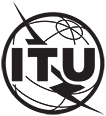 INTERNATIONAL TELECOMMUNICATION UNIONTELECOMMUNICATION
STANDARDIZATION SECTORSTUDY PERIOD 2022-2024INTERNATIONAL TELECOMMUNICATION UNIONTELECOMMUNICATION
STANDARDIZATION SECTORSTUDY PERIOD 2022-2024TSAG-TD298INTERNATIONAL TELECOMMUNICATION UNIONTELECOMMUNICATION
STANDARDIZATION SECTORSTUDY PERIOD 2022-2024INTERNATIONAL TELECOMMUNICATION UNIONTELECOMMUNICATION
STANDARDIZATION SECTORSTUDY PERIOD 2022-2024TSAGINTERNATIONAL TELECOMMUNICATION UNIONTELECOMMUNICATION
STANDARDIZATION SECTORSTUDY PERIOD 2022-2024INTERNATIONAL TELECOMMUNICATION UNIONTELECOMMUNICATION
STANDARDIZATION SECTORSTUDY PERIOD 2022-2024Original: EnglishQuestion(s):Question(s):RG-WMGeneva, 30 May – 2 June 2023TDTDTDTDSource:Source:Rapporteur, RG-WMRapporteur, RG-WMTitle:Title:Agreed RG-WM work programmeAgreed RG-WM work programmeContact:Contact:Olivier Dubuisson
Orange
FranceE-mail:	olivier.dubuisson@orange.com RGWork itemType of textNew/RevStatusApproval processTimingSubject / TitleBase text(s)Editor(s)SummaryRG-WMA.SupplRASupplement (Supplement to the ITU-T A-series Recommendations)NewUnder studyAgreement2024-02(medium priority)Guidelines on the appointment and operations of registration authorities TD251R1Olivier Dubuisson, This Supplement provides guidance to aid ITU-T study groups in developing Recommendations with a registration function and in selecting a registration authority to provide this function.RG-WMA.1-revRecommendationRevisedUnder studyTAP2024-02Working methods for study groups of the ITU Telecommunication Standardization SectorTD255R4Olivier Dubuisson, Recommendation ITU-T A.1 describes general work methods for ITU T study groups. It provides guidelines related to work methods, such as the conduct of meetings, preparation of studies, management of study groups, joint coordination groups, the role of rapporteurs and the processing of ITU T contributions and TDs.RG-WMA.7-revRecommendationRevisedUnder studyTAP2024-02Focus groups: Establishment and working proceduresTD217R2Olivier Dubuisson;Ena Dekanic, Recommendation ITU-T A.7 describes working methods and procedures of a focus group such as its establishment, terms of reference, leadership, participation, financing, support, deliverables, etc.ITU-T focus groups are a flexible tool for progressing new work. Such flexibility may allow for groups developing a wide range of deliverables. Since there have been many instances in which the membership of a focus group does not have experience in the development of technical specifications, it has been common that focus group deliverables, although useful, needed to be reworked by the parent study groups.The creation of focus group guidelines for their working, including continued coordination with their parent group, could facilitate the swift development of deliverables by the parent group.Appendix I provides a set of guidelines to guide study groups and focus groups when implementing ITU-T A.7 focus groups that aim at producing specifications that can be efficiently streamlined from focus group deliverables to ITU-T Recommendations or Supplements, or otherwise.RG-WMA.8-revRecommendationRevisedUnder studyTAP2023-06Alternative approval process for new and revised ITU T RecommendationsTD293Olivier Dubuisson Recommendation ITU-T A.8 provides working methods and procedures for approving draft new and revised ITU-T Recommendations using the alternative approval process.